RSVPThe Jan Christiaan Smuts Annual Memorial Service and Wreath Laying Ceremony shall be held at 53 Jan Smuts Avenue, Irene, Centurion,commencing at 14:30 on Sunday 26 May 2024 (Please assist us in ensuring we address you correctly by providing your full details)Name of Organisation ………………………………………………………………………….Organisation’s formal representatives and respective designations / titles:			…………………………………………………………………………			…………………………………………………………………………						ParticipationWe will be attending: Yes        No         We will provide own wreath to be laid: Yes         No          Do you desire to have crosses placed: Yes         No          						Dress CodeSUIT & TIE, AND / OR MILITARY UNIFORM Wreath– Clearly marked, to be handed to the wreath orderly on your arrival by 14:00Seating: Please list the total number of persons for seating from your organisation – Number: ______PLEASE NOTEComplete form legibly and return by Thursday 14 May 2024Return RSVP to: pmscparades@gmail.comVenue Coordinates: kindly use these to avert road closures:  25° 53.36 S; 28° 13.83 E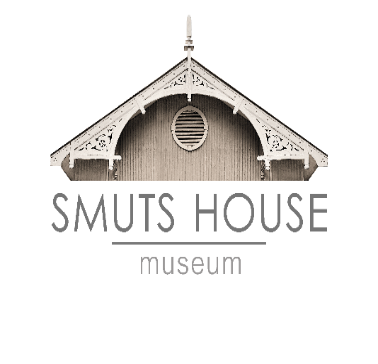 				Please cut out disc as ticket for entrance to premises.